Экскурсия ПЧ ( фотографии размещены с согласия законных представителей)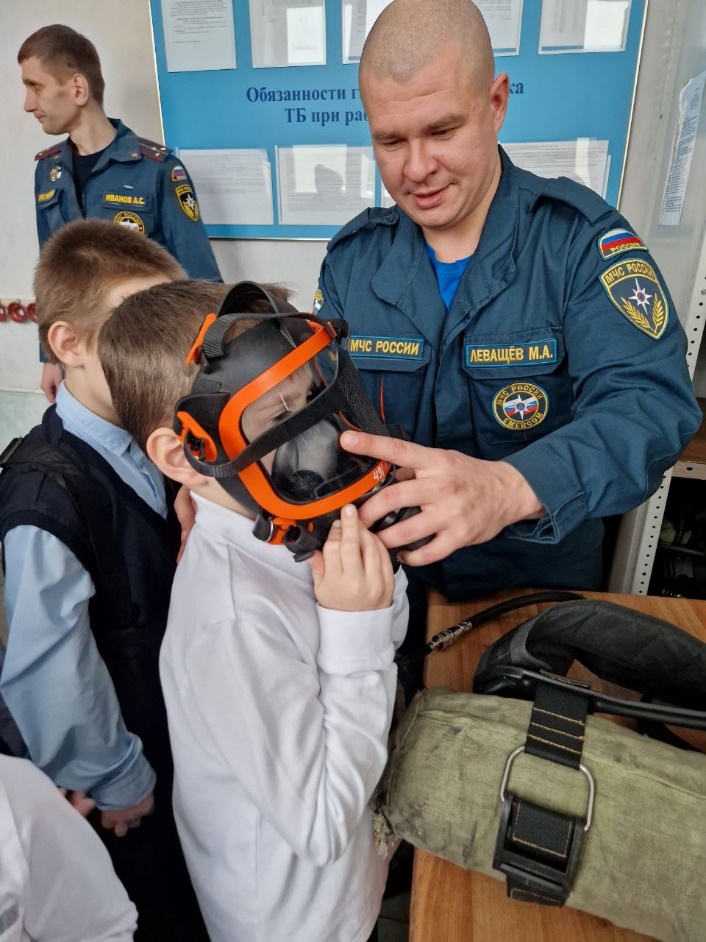 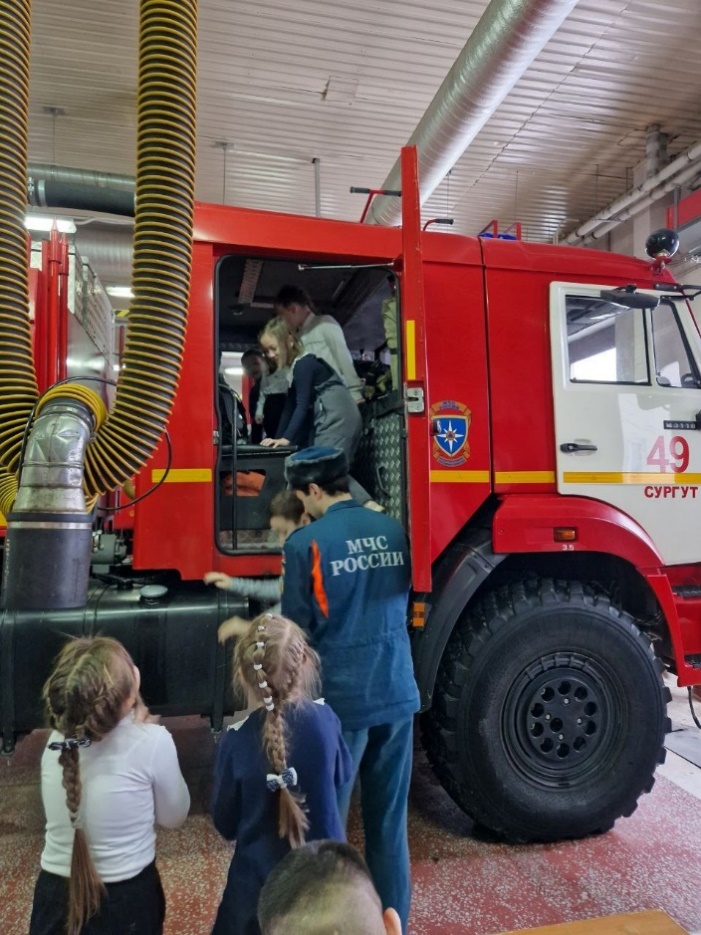 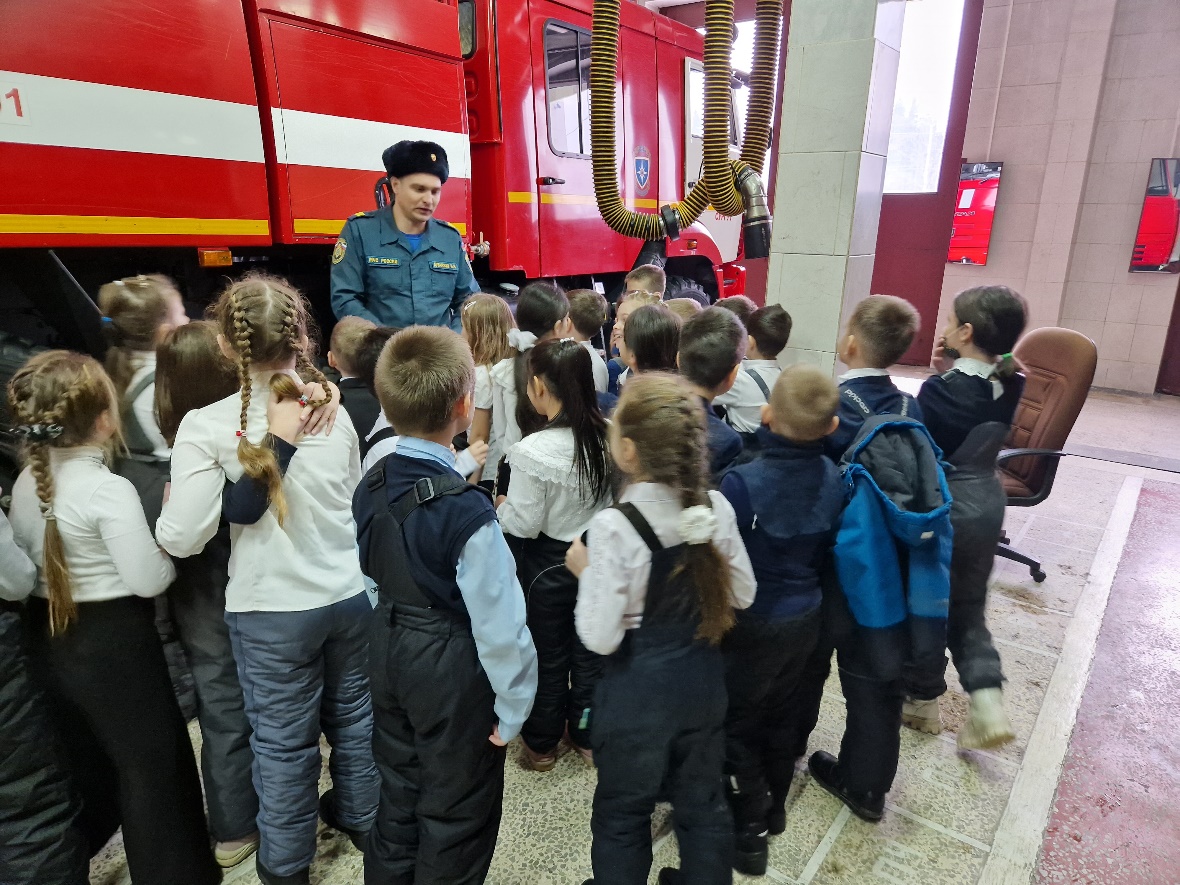 